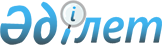 О внесении изменений и дополнений в некоторые приказы Министерства транспорта и коммуникаций Республики Казахстан и Министерства по инвестициям и развитию Республики КазахстанПриказ Министра по инвестициям и развитию Республики Казахстан от 31 августа 2017 года № 589. Зарегистрирован в Министерстве юстиции Республики Казахстан 15 декабря 2017 года № 16101
      В соответствии с пунктом 2 статьи 50 Закона Республики Казахстан от 6 апреля 2016 года "О правовых актах" ПРИКАЗЫВАЮ:
      1. Утвердить прилагаемый перечень некоторых приказов Министерства транспорта и коммуникаций Республики Казахстан и Министерства по инвестициям и развитию Республики Казахстан, в которые вносятся изменения и дополнения.
      2. Комитету транспорта Министерства по инвестициям и развитию Республики Казахстан обеспечить:
      1) государственную регистрацию настоящего приказа в Министерстве юстиции Республики Казахстан;
      2) в течение десяти календарных дней со дня государственной регистрации настоящего приказа направление его копии на бумажном носителе и в электронной форме на казахском и русском языках в Республиканское государственное предприятие на праве хозяйственного ведения "Республиканский центр правовой информации" для официального опубликования и включения в Эталонный контрольный банк нормативных правовых актов Республики Казахстан;
      3) в течение десяти календарных дней после государственной регистрации настоящего приказа направление его копии на официальное опубликование в периодические печатные издания;
      4) размещение настоящего приказа на интернет-ресурсе Министерства по инвестициям и развитию Республики Казахстан;
      5) в течение десяти рабочих дней после государственной регистрации настоящего приказа в Министерстве юстиции Республики Казахстан представление в Юридический департамент Министерства по инвестициям и развитию Республики Казахстан сведений об исполнении мероприятий, согласно подпунктам 1), 2), 3) и 4) настоящего пункта.
      3. Контроль за исполнением настоящего приказа возложить на курирующего вице-министра по инвестициям и развитию Республики Казахстан.
      4. Настоящий приказ вводится в действие по истечении двадцати одного календарного дня после дня его первого официального опубликования.
      "СОГЛАСОВАН"
Министр здравоохранения
Республики Казахстан
_____________Е. Биртанов
21 ноября 2017 года
"СОГЛАСОВАН"
Министр труда и социальной 
защиты населения Республики Казахстан
______________Т. Дуйсенова 
17 октября 2017 года
"СОГЛАСОВАН"
Министр финансов
Республики Казахстан
______________Б. Султанов 
2 октября 2017 года
"СОГЛАСОВАН"
Министр национальной экономики
Республики Казахстан
_____________Т. Сулейменов
13 ноября 2017 года
"СОГЛАСОВАН"
Министр внутренних дел
Республики Казахстан
______________К. Касымов
27 ноября 2017 года Перечень
некоторых приказов Министерства транспорта и коммуникаций Республики Казахстан и Министерства по инвестициям и развитию Республики Казахстан, в которые вносятся изменения и дополнения
      1. В приказе Министра транспорта и коммуникаций Республики Казахстан от 13 октября 2011 года № 614 "Об утверждении Методики расчета тарифов на оказание услуг по перевозке пассажиров и багажа по регулярным маршрутам" (зарегистрированный в Реестре государственной регистрации нормативных правовых актов за № 7297, опубликованный 2 декабря 2011 года в газете "Юридическая газета" № 178 (2168):
      в Методике расчета тарифов на оказание услуг по перевозке пассажиров и багажа по регулярным маршрутам, утвержденной указанным приказом:
      пункт 4 изложить в следующей редакции:
      "4. Перевозчики, осуществляющие регулярные городские (сельские), пригородные и социально значимые перевозки пассажиров вычисляют свои расчетные тарифы на осуществление перевозок пассажиров и багажа по обслуживаемым маршрутам в соответствии с Экономико-математической моделью формирования тарифов на регулярные автомобильные перевозки пассажиров и багажа согласно приложению 1 к настоящей Методике.";
      приложение 1 изложить в редакции согласно приложению 1 к настоящему перечню.
      2. В приказе исполняющего обязанности Министра по инвестициям и развитию Республики Казахстан от 26 марта 2015 года № 348 "Об утверждении Типового договора организации регулярных автомобильных перевозок пассажиров и багажа" (зарегистрированный в Реестре государственной регистрации нормативных правовых актов за № 11002, опубликованный 12 июня 2015 года в информационно-правовой системе "Әділет"):
      в Типовом договоре организации регулярных автомобильных перевозок пассажиров и багажа, утвержденного указанным приказом:
      Преамбулу изложить в следующей редакции:
       "______________                                           _____________________ 
       (город)                                           (дата: число, месяц, год)
      _______________________________________________________________
       (наименование местного исполнительного органа или 
       уполномоченной организации)
      в лице ______________________________________________________
       (должность представителя местного исполнительного органа
                   или уполномоченной организации)
      _______________________________________________, действующего
       (фамилия, имя, отчество (при его наличии)
      на основании _______________________________________________,
       (наименование документа)
      именуемый в дальнейшем "Организатор", с одной стороны и 
      ___________________________________________________________
       (наименование юридического лица или 
       индивидуального предпринимателя)
      в лице руководителя _________________________________________,
                          (фамилия, имя, отчество (при его наличии)
      действующего на основании ___________________________________,
                                      (наименование документа)
      с другой стороны, именуемый в дальнейшем "Перевозчик", заключили настоящий Договор о нижеследующем.";
      пункт 1 изложить в следующей редакции: 
      "1. Организатор предоставляет право обслуживания регулярных маршрутов общего пользования, а перевозчик принимает на себя обязанности по обслуживанию перевозок по нижеперечисленным маршрутам.
                                                                                   ";
      пункт 2 изложить в следующей редакции:
       "2. Перевозчик обязан:
      1) обеспечить технически исправное состояние автотранспортных средств и не допускать выезда на маршрут автотранспортного средства, не прошедших обязательный технический осмотр;
      2) обеспечить проведение предрейсового и послерейсового медицинского осмотра, соблюдение режима труда и отдыха водителей автотранспортных средств;
      3) обеспечить своевременную перевозку и сохранность багажа;
      4) осуществлять бесплатный провоз отдельных категорий граждан или предоставлять им иные льготы по оплате проезда в соответствии с законодательством Республики Казахстан;
      5) обеспечить продажу проездных документов (билетов) и багажных квитанций при осуществлении регулярных автомобильных перевозок пассажиров и багажа на всех остановочных пунктах маршрута – самостоятельно либо через пассажирские агентства, автовокзалы, автостанции и (или) пункты обслуживания пассажиров, в том числе электронную продажу проездных документов (билетов) и багажных квитанций в прямом и обратном направлениях, а также их возврат, и осуществлять контроль за их наличием у пассажиров;
      6) объявлять тарифы на перевозку пассажиров и багажа, фиксировать их в договорах, проездном документе (билете) и багажной квитанции;
      7) соблюдать объявленные тарифы и заблаговременно информировать пассажиров о предстоящем изменении тарифов;
      8) определить лицо, ответственное за безопасность осуществления перевозок;
      9) использовать для перевозки предусмотренные настоящим договором количество и тип (класс) автобусов, троллейбусов и микроавтобусов;
      10) соблюдать утвержденный маршрут и расписание движения автобусов, троллейбусов и микроавтобусов закрепленных на маршруте;
      11) оборудовать автотранспортные средства устройствами непрерывной передачи данных в режиме реального времени о скорости, соблюдении маршрута и расписания движения с представлением информации организатору перевозок; 
      12) соблюдать национальные стандарты;
      13) обеспечить безопасность пассажира, создание ему необходимых удобств и условий обслуживания;
      14) в случае использования электронной системы оплаты проезда в городском (сельском) или пригородном сообщениях исходя из пройденного пути по маршруту (км.) обязуется в течение действия Договора осуществить перевозки пассажиров и багажа в объеме ___ километров, согласно утвержденной схеме маршрута;
      15) в случае использования электронной системы оплаты проезда в городском (сельском) или пригородном сообщениях исходя из пройденного пути по маршруту (км.) обеспечить исправную и безопасную эксплуатацию в салоне автобусов устройств системы электронной оплаты проезда, оборудований связи, модем, системы информирования и диспетчеризации;
      16) обеспечить своевременную перевозку в соответствии с объемом перевозок указанных настоящим договором.";
      пункт 3 изложить в следующей редакции:
      "3. Организатор обязан:
      1) обеспечить оформление и содержание в соответствии с законодательством Республики Казахстан установленных пунктов посадки и высадки пассажиров;
      2) осуществлять контроль за соблюдением установленного расписания движения автобусов, микроавтобусов, троллейбусов;
      3) своевременно информировать Перевозчика об изменениях условий дорожного движения, перевозок, схемы маршрутов и расписаний движения;
      4) рассматривать в течение десяти календарных дней обращения Перевозчика по возникающим проблемам на маршрутах и предложения по совершенствованию перевозок и принимать меры для их решения;
      5) в случае использования электронной системы оплаты проезда в городском (сельском) или пригородном сообщениях исходя из пройденного пути по маршруту (км.), ежемесячно осуществлять выплату субсидий исходя из расчетов предусмотренных в соответствии с Правилами субсидирования за счет бюджетных средств убытков перевозчиков, связанных с осуществлением социально значимых перевозок пассажиров, утвержденными приказом исполняющего обязанности Министра по инвестициям и развитию Республики Казахстан от 25 августа 2015 года № 883 (зарегистрированный в Реестре государственной регистрации нормативных правовых актов за № 12353) (далее – Правила субсидирования).";
      пункт 4 изложить в следующей редакции:
      "4. Перевозчик после истечения двух лет со дня заключения настоящего договора, обязан обновлять автобусы, микроавтобусы, троллейбусы, используемые на маршруте, в соответствии с приложением 1 к настоящему договору на весь срок действия настоящего договора.";
      пункт 11 изложить в следующей редакции:
      "11. Расписания, схемы движения по маршруту и тарифная сетка, (кроме междугородных межобластных маршрутов), а также тип (класс) и количество автобусов, троллейбусов, микроавтобусов, используемых на маршруте, приводятся в отдельном приложении в соответствии с приложением 2 к настоящему договору и являются неотъемлемой частью договора. Местные исполнительные органы субсидируют убытки в соответствии с требованиями Правил субсидирования."; 
      пункт 18 изложить в следующей редакции:
      "18. При соблюдении перевозчиком требований пункта 4 настоящего договора, действие договора продлевается на десять лет на основании письменного обращения перевозчика, подавшего его не позднее чем за шестьдесят календарных дней до завершения сроков действия настоящего договора, путем внесения изменений и дополнений в настоящий договор.";
      приложение 2 изложить в редакции согласно приложению 2 к настоящему перечню.
      3. В приказе исполняющего обязанности Министра по инвестициям и развитию Республики Казахстан от 26 марта 2015 года № 349 "Об утверждении Правил перевозок пассажиров и багажа автомобильным транспортом" (зарегистрированный в Реестре государственной регистрации нормативных правовых актов за № 11550, опубликованный 15 июля 2015 года в информационно-правовой системе "Әділет"):
      в Правилах перевозок пассажиров и багажа автомобильным транспортом, утвержденных указанным приказом:
      пункт 3 изложить в следующей редакции:
      3. Основные понятия, используемые в настоящих Правилах:
      1) багажная квитанция - документ, подтверждающий заключение договора автомобильной перевозки багажа, а также прием перевозчиком багажа на хранение или для перевозки;
      2) багажный автомобиль - грузовой автомобиль для перевозки багажа (грузов) пассажиров на маршрутах регулярных автомобильных перевозок пассажиров и багажа;
      3) бортовой журнал - пронумерованный и прошнурованный журнал, скрепленный печатью перевозчика, находящийся на автотранспортном средстве при осуществлении нерегулярных перевозок пассажиров и багажа, в который проставляются отметки о прохождении предрейсового технического осмотра автотранспортного средства и предрейсового и послерейсового медицинского освидетельствования водителя, по форме, согласно приложению 1 к настоящим Правилам;
      4) диспетчерская система - система, позволяющая непрерывно получать информацию в режиме реального времени о движении автотранспортных средств, осуществляющих регулярные перевозки пассажиров и багажа по согласованным маршрутам;
      5) оператор диспетчерской системы - физические или юридические лица, обеспечивающие организацию и функционирование диспетчерской системы;
      6) пункт посадки и высадки пассажиров (остановочный пункт) - обустроенный в соответствии с требованиями настоящих Правил участок придорожной полосы, предназначенный для остановки автотранспортных средств с целью посадки и высадки пассажиров;
      7) проездной документ (билет) - документ в бумажной или электронной форме, путем оформления которого заключается договор перевозки пассажира;
      8) опасные участки - участки автомобильных дорог, проезд по которым сопряжен с повышенным риском вовлечения в дорожно-транспортное происшествие или связан с существенными изменениями режима движения;
      9) расписание движения - документ (таблица, графическое отображение), содержащий сведения о месте и времени движения автобусов, микроавтобусов, троллейбусов по каждому остановочному пункту маршрута регулярных автомобильных перевозок пассажиров и багажа;
      10) ручная мойка - мойка автотранспортных средств ручным способом с использованием аппаратов высокого давления подачи воды, систем водоснабжения и (или) воды с емкостей;
      11) маршрут - установленный путь следования автобуса, микроавтобуса, троллейбуса между определенными начальными, промежуточными и конечными остановочными пунктами;
      12) схема маршрута - графическое условное изображение маршрута с указанием остановочных пунктов, расстояний между ними, а также характерных ориентиров (развилок дорог, перекрестков, железнодорожных переездов, мостов и тоннелей);
      13) механизированная мойка - автоматическая мойка автотранспортных средств, состоящая из перемещаемых механизмов арочного типа, оснащенных устройствами для моющего состава и подачи воды, вращающимися и (или) перемещающимися щетками, а также устройством обдува;
      14) рейс - путь автобуса, микроавтобуса, троллейбуса от начального до конечного пункта маршрута;
      14-1) перевозка такси - услуга по перевозке пассажиров и багажа легковым автомобилем, оказываемое за плату или по найму;
      15) таксометр - устройство, предназначенное для расчета стоимости (цены) перевозки пассажиров и багажа такси;
      16) техническая остановка - остановка автобусов и микроавтобусов, не предусматривающая высадку с маршрута и посадку на маршрут пассажиров.
      16-1. При одновременной подаче заявки на открытие новых международных маршрутов двумя и более перевозчиками: с расписанием в разнице движения автобусов по начальному и промежуточным пунктам протяженностью до 250 км составляет менее 15 минут и более 250 км составляет менее 1 часа, приоритет отдается перевозчику, который имеет наибольший опыт работы на данном виде сообщений.
      В случае равного опыта работы у перевозчиков, приоритет отдается перевозчику подавшим заявку первым.";
      часть первую пункта 19 изложить в следующей редакции: 
      "19. Маршруты регулярных автомобильных перевозок пассажиров и багажа в международном и междугородном межобластном сообщений закрываются по письменному обращению перевозчика, поданного организатору маршрута не позднее, чем за 2 месяц до даты предполагаемого прекращения перевозок.";
      пункт 22 изложить в следующей редакции: 
      "22. Реестры содержат следующие основные характеристики маршрутов:
      1) для международных маршрутов:
      наименование маршрута с указанием сообщений и времени отправления в прямом и обратном направлениях;
      наименование промежуточных пунктов с указанием времени в прямом направлений по территорий Республики Казахстан и в обратном направлений по территорий иностранного государства;
      сведения о перевозчике (наименование, адрес, фамилия, имя, отчество (при его наличии), телефон руководителя или лица, ответственного за организацию перевозок);
      даты выдачи и срок окончания действия выданных разрешительных документов;
      период обслуживания маршрута (круглогодичный, сезонный);
      сведение о подвижном составе с указанием государственных регистрационных номеров, марки и года выпуска, а также разделением на основные и резервные; 
      2) для внутриреспубликанских маршрутов:
      номер (городские (сельские) и пригородные) и наименование маршрута с указанием времени отправления из начального и конечного пунктов;
      количество и наименования промежуточных пунктов на маршруте в прямом и обратном направлениях;
      протяженность маршрута в прямом и обратном направлениях;
      период обслуживания маршрута: круглогодичный, дополнительный (действующий в определенные дни и периоды суток (выходные, праздничные дни или в часы "пик" для городских маршрутов), сезонные (в дачный период, на время функционирования зон отдыха, период повышенного пассажиропотока);
      класс автобусов, микроавтобусов и паспортная вместимость автобусов на маршруте по местам для сидения пассажиров и общая (с учетом вместимости накопительных площадок, кроме междугородных межобластных);
      сведения о перевозчике (наименование, адрес, фамилия, имя, отчество (при его наличии), телефон руководителя и лица, ответственного за организацию перевозок) и период действия выданных ему разрешительных документов.";
      заголовок параграфа 6 изложить в следующей редакции: 
      "Параграф 6. Оплата, регистрация проезда и провоза багажа в городском (сельском) и пригородном сообщениях";
      дополнить пунктом 42-1 следующего содержания:
      "42-1. Регистрация проезда в городском (сельском) сообщении, в котором используется электронная система оплаты за проезд, осуществляется пассажиром путем прикладывания электронного проездного документа к рабочей области считывателя соответствующего электронного транспортного терминала самообслуживания пассажира, без выдачи бумажного проездного документа (билета) об оплате за проезд.";
      пункт 43 изложить в следующей редакции: 
      "43. При оплате наличными деньгами разовый контрольный билет в форме бумажного проездного документа (билета) действителен только при поездке по одному маршруту, в одном направлении, независимо от расстояния, проезжаемого пассажиром.";
      пункт 44 изложить в следующей редакции:
      "44. В случае возникновения обстоятельств, при которых автобус, микроавтобус не продолжает движение по маршруту по техническим причинам, выданные пассажирам разовые контрольные билеты в бумажной форме и подтвержденные разовые отдельные регистрации проезда, при оплате проезда посредством электронного проездного документа - являются действительными для проезда на другом автобусе, микроавтобусе этого же маршрута.";
      дополнить пунктом 45-1 следующего содержания:
      "45-1. При наличии электронной системы оплаты за проезд перевозчики должны соблюдать условия по содержанию и эксплуатации электронной диспетчеризации и системы оплаты за проезд.";
      пункт 46 изложить в следующей редакции:
      "46. Подтверждение оплаты проезда в пригородном сообщении за наличные деньги фиксируется выдачей пассажиру проездного документа (билета) в бумажной форме.";
      дополнить пунктом 46-1 следующего содержания:
      "46-1. Регистрация проезда в пригородном сообщении, в котором используется электронная система оплаты за проезд, осуществляется пассажиром путем прикладывания электронного проездного документа к рабочей области считывателя соответствующего электронного транспортного терминала самообслуживания пассажира, без выдачи бумажного проездного документа (билета) об оплате за проезд.";
      пункты 48, 49, 50, 51 и 52 изложить в следующей редакции: 
      "48. Продажа проездных билетов длительного пользования, как в бумажной, так и в электронной форме, на определенный календарный срок производится предварительно, в установленных местным исполнительным органом - пунктах продажи, а также перевозчиками - через кондукторов или водителей.
      49. Проездные билеты длительного пользования, как в бумажной, так и в электронной форме, предназначенные для поездок в городском (сельском) сообщении, не действительны на маршрутах регулярных пригородных автомобильных перевозок пассажиров и багажа.
      50. Действие проездных билетов длительного пользования, как в бумажной, так и в электронной форме, не распространяется на провоз багажа и ручной клади сверх установленной нормы.
      51. Пассажир, имеющий проездной билет длительного пользования в бумажной форме, предъявляет его кондуктору, контролеру (водителю) при посадке в автобус, микроавтобус. Пассажир, имеющий проездной билет длительного пользования в электронной форме, при посадке в автобус, микроавтобус самостоятельно осуществляет регистрацию проезда путем прикладывания электронного проездного билета длительного пользования к рабочей области считывателя соответствующего электронного транспортного терминала самообслуживания пассажира.
      52. Если пассажир пользуется льготным проездным билетом длительного пользования в бумажной или электронной форме, то он предъявляет также документ, подтверждающий его право на льготу за исключением пассажиров, использующих персонифицированный льготный электронный билет длительного пользования.";
      часть вторую пункта 60 изложить в следующей редакции:
      "Если пассажир приобрел электронный проездной документ (билет), то достаточным основанием для права воспользоваться поездкой являются электронный проездной документ (билет) или документ, удостоверяющий личность, при этом проездной документ (билет) в бумажной форме не выдается.";
      заголовок параграфа 11 изложить в следующей редакции:
      "Параграф 11. Оплата, регистрация проезда и провоза багажа на маршрутах регулярных международных, междугородных межобластных, межрайонных (междугородных внутриобластных) автомобильных перевозок пассажиров и багажа";
      пункт 76 изложить в следующей редакции:
      "76. Оплата, регистрация проезда и провоза багажа по маршрутам международных, междугородных межобластных, межрайонных (междугородных внутриобластных) автомобильных перевозок пассажиров и багажа производится пассажирами в кассу автовокзала, автостанции, пункта обслуживания пассажиров, а на промежуточных остановочных пунктах маршрутов – кондуктору (водителю) непосредственно при посадке в автобус до его отправления от остановочного пункта или через электронную систему оплаты за проезд.
      Оплата проезда по маршрутам международных, междугородных межобластных, межрайонных (междугородных внутриобластных), в пригородных сообщениях может производиться через пассажирское агентство или через электронную систему оплаты за проезд.
      Оплата проезда и провоза багажа по маршрутам международных, междугородных межобластных, межрайонных (междугородных внутриобластных) автомобильных перевозок пассажиров и багажа принимается автовокзалами, автостанциями, пунктами обслуживания пассажиров, а также агентствами или информационными системами по продаже электронных билетов и осуществляется на основании документа, удостоверяющего личность пассажира. Посадка пассажиров осуществляется путем сверки фамилии, имени и отчества указанных в билете с документом удостоверяющего личность пассажира.";
      пункт 78 изложить в следующей редакции:
      "78. Подтверждением оплаты проезда при приобретении электронного проездного документа (билета) является наличие информации в электронной системе оплаты за проезд.";
      пункт 80 изложить в следующей редакции:
      "80. Если билет в бумажном виде приобретается пассажиром в пути следования на промежуточных остановочных пунктах маршрута, расположенных вне автовокзала, автостанции, пункта обслуживания пассажиров, то кондуктор (водитель) проставляет в билете номер рейса, начальный и конечный пункты следования пассажира, оплаченную стоимость проезда, номер посадочного места, дату и время отправления, а также делает соответствующую запись в билетно-учетном листе.";
      абзац первый пункта 83 изложить в следующей редакции:
      "83. Внесение изменений по подвижному составу, в Свидетельствах, допускается органом, выдавшим данное Свидетельство, при обращении перевозчика и с условием того, что:";
      пункт 92 изложить в следующей редакции:
      "92. Для получения от уполномоченного органа в области автомобильного транспорта заверенных схем и расписаний движения по маршруту, тарифов на перевозку пассажиров и багажа, разрешения на осуществление регулярных международных автомобильных перевозок пассажиров и багажа (далее - Разрешение), по форме согласно приложению 4 к настоящим Правилам (далее - разрешительные документы на международные перевозки), а также продление срока их действия перевозчик представляет в уполномоченный орган в области автомобильного транспорта заявку в произвольной форме с приложением следующих документов, оформленных в отдельную прошнурованную, пронумерованную и заверенную подписью ответственного лица заявителя, а также печатью (при наличии) папку, за исключением документов, указанных в подпунктах 7), 8) и 9) настоящего пункта:
      1) договора о совместной деятельности с иностранным перевозчиком;
      2) копию свидетельства или справку о государственной регистрации юридического лица или лица осуществляющего свою деятельность без образования юридического лица или уведомления о начале деятельности в качестве индивидуального предпринимателя;
      3) копию лицензии на право занятия деятельностью регулярной перевозке пассажиров автобусами, микроавтобусами в международном сообщении;
      4) копии страховых полисов или договоров обязательного страхования гражданско-правовой ответственности владельцев автотранспортных средств и договоров обязательного страхования гражданско-правовой ответственности перевозчика перед пассажирами;
      5) сведений о подвижном составе (количество и тип (класс) автобусов), предусматриваемом к использованию на маршруте с приложением копий технических паспортов и диагностической карты о прохождении обязательного технического осмотра на текущий период на каждую единицу, в случае аренды автотранспортных, копий договоров аренды автотранспортных средств;
      6) копии документов на производственно-техническую базу (собственную или арендованную), расположенную в населенном пункте или пригородной зоне, но в радиусе не более 50 километров от начального пункта маршрута, с подтверждением проведения необходимого комплекса работ по поддержанию подвижного состава в технически исправном состоянии, и копии договора с медицинской организацией или медицинским работником на осуществление профилактического медицинского освидетельствования;
      7) расписания движения автобусов по маршруту с указанием места и времени отправления, прибытия и стоянки автобусов, а также расстояний по всем остановочным пунктам и пунктам пропуска через границы государств и скоростного режима движения автобусов;
      8) схемы маршрута с указанием автовокзалов, автостанций, пунктов обслуживания пассажиров и технических остановок, автомобильных пунктов пропуска через государственную границу и опасных участков;
      9) предлагаемые тарифы на перевозку пассажиров и багажа по остановочным пунктам регулярного международного маршрута в национальной валюте государств регистрации перевозчиков, обслуживающих этот маршрут.
      Документы, указанные в подпунктах 7), 8) и 9) настоящего пункта, подписанные казахстанским и иностранным перевозчиками, заключившими договор об обслуживании регулярного маршрута, и заверенные их печатями (при наличии), представляются в четырех экземплярах.
      Схемы движения и расписания движения по маршруту, а также тарифы на перевозки пассажиров и багажа заверяются подписью ответственного лица уполномоченного органа в области автомобильного транспорта и печатью (печать имеет квадратную форму с толщиной рамки 1 миллиметров, темно-синего цвета, высота 5 сантиметров, длина 6 сантиметров, на верхней части наименования уполномоченного органа в области автомобильного транспорта, в середине слова "Автобус бағыты бойынша қозғалысқа рұқсат берілді" и внизу дата заверения и "подпись ________").";
      пункт 100 изложить в следующей редакции:
      "100. При внесении изменений и согласовании дополнительного расписание движения автобусов, перевозчик, обслуживающий данный маршрут, представляет в уполномоченный орган в области автомобильного транспорта заявку в произвольной форме с приложением документов, указанных в подпунктах 4), 5), 7) и 8) пункта 92 настоящих Правил.";
      подпункт 1) пункта 101 изложить в следующей редакции:
      "1) документы, прилагаемые к заявке в соответствии с пунктом 92 настоящих Правил, представлены не в полном объеме или содержат недостоверные данные;";
      пункт 103 изложить в следующей редакции:
      "103. Действие разрешительных документов на международные перевозки, выданных перевозчику, приостанавливаются в срок до шести месяцев в случае:
      1) письменного обращения перевозчика, поданного в уполномоченный орган в области автомобильного транспорта не позднее, чем за 1 месяц до даты предполагаемого прекращения перевозок;
      2) письменного обоснованного обращения местных исполнительных органов;
      3) выявления фактов нарушений или несоблюдения требований настоящих Правил;
      4) если перевозчиком не обеспечиваются условия эксплуатации регулярных маршрутов, установленные компетентными органами иностранных государств, по территории которых он проходит;
      4-1) непредставления в сроки, установленные пунктом 97 настоящих Правил, копий договоров, заключаемых между перевозчиком и администрацией автовокзалов, автостанций, пунктов обслуживания пассажиров;
      5) по письменному обращению компетентных органов иностранных государств, по территориям которых проходит регулярный маршрут.";
      пункт 104 изложить в следующей редакции: 
      "104. Действие разрешительного документа, выданного перевозчику, прекращается в случае:
      1) письменного обращения перевозчика, поданного не позднее, чем за 1 месяц до даты предполагаемого прекращения перевозок;
      2) перевозчиком самовольно, без согласия уполномоченного органа в области автомобильного транспорта были внесены изменения в расписание и схему движения автобусов по маршруту;
      3) по письменному обращению компетентных органов иностранных государств, по территориям которых проходит регулярный маршрут;
      4) перевозки пассажиров на маршруте не выполняются перевозчиком по истечении месячного срока с даты получения разрешительных документов;
      5) перевозки пассажиров на маршруте не выполняются перевозчиком в течение 15 календарных дней в период действия разрешительных документов;
      6) перевозчик не подал заявку на получение иностранного разрешения, со сроком действия на один календарный год, согласно пункту 26 Правил применения разрешительной системы автомобильных перевозок в Республике Казахстан в международном сообщении, утвержденных приказом исполняющего обязанности Министра по инвестициям и развитию Республики Казахстан от 27 марта 2015 года № 353 (зарегистрированный в Реестре государственной регистрации нормативных правовых актов за № 11704).";
      дополнить пунктом 104-1 следующего содержания:
      "104-1. При приостановлении или прекращении действия разрешительных документов, перевозчику направляется мотивированный ответ в течение пяти рабочих дней со дня приостановления или прекращения действий разрешительных документов.";
      пункт 116 изложить в следующей редакции:
      "116. Продажа проездных документов (билетов) и багажных квитанций в бумажной форме, согласно приложению 5 к настоящим Правилам осуществляется:
      1) через билетные кассы автовокзалов, автостанций, пунктов обслуживания пассажиров и кассовые пункты;
      2) водителем или кондуктором при условии наличия свободных мест для сидения в автобусе, микроавтобусе, а также до нормы заполняемости автобусов и микроавтобусов при осуществлении перевозок пассажиров и багажа на расстояние не более 50 км, в случае отсутствия билетных касс на промежуточных остановочных пунктах маршрута;
      3) пассажирскими агентствами, в том числе с использованием средств связи.";
      пункт 145 изложить в следующей редакции:
      "145. Регулярные автомобильные перевозки пассажиров и багажа, за исключением международных, осуществляются перевозчиками, победившими в конкурсе на право обслуживания маршрутов указанных перевозок пассажиров и багажа (далее - Конкурс) и получившими свидетельство на право их обслуживания на основании договоров, заключаемых между перевозчиками и соответствующими местными исполнительными органами либо уполномоченными организациями.";
      подпункт 1) пункта 160 изложить в следующей редакции: 
      "1) основные характеристики маршрутов внутриреспубликанских автомобильных перевозок пассажиров и багажа, выставляемых на конкурс, по форме, согласно приложению 7 к настоящим Правилам, с приложением схемы маршрутов, расписаний движения, а также общей протяженности маршрута (км.) для осуществления регулярных пассажирских перевозок в городском (сельском) или пригородном сообщениях при использовании электронной системы оплаты проезда;";
      пункт 165 изложить в следующей редакции:
      "165. Местный исполнительный орган через средства массовой информации не позднее, чем за 30 календарных дней до проведения Конкурса дает объявление по форме, согласно приложению 10 к настоящим Правилам, о проведении Конкурса в печатных изданиях, распространяемых:
      на территории соответствующей области и городах республиканского значение и столицы на право обслуживания маршрутов регулярных городских (сельских), пригородных, внутрирайонных, межрайонных (междугородных внутриобластных) автомобильных перевозок пассажиров и багажа;
      на всей территории Республики Казахстан, на право обслуживания маршрутов регулярных междугородных межобластных (включая столицу и город республиканского значения) автомобильных перевозок пассажиров и багажа.";
      подпункт 4) пункта 170 изложить в следующей редакции:
      "4) копии технических паспортов и диагностической карты о прохождении обязательного технического осмотра действительных на текущий период на каждую единицу подвижного состава. При этом подвижной состав, задействованный на других маршрутах регулярных автомобильных перевозок пассажиров и багажа в качестве основного, допускается представлять как резервный, а резервный основным. Не допускается представление подвижного состава в качестве основного, который задействован на других регулярных автомобильных маршрутах перевозок пассажиров и багажа как основной подвижной состав;";
      пункт 196 изложить в следующей редакции:
      "196. Действие Свидетельств, выданных уполномоченным органом в области автомобильного транспорта и местными исполнительными органами, прекращается этим органом в случаях:
      1) письменного обращения перевозчика;
      2) если перевозчиком без согласия уполномоченного органа в области автомобильного транспорта и местного исполнительного органа внесены изменения в расписания и схему движения автобусов на маршрутах;
      3) если перевозки пассажиров на маршруте не выполняются перевозчиком в течение 15 календарных дней в период действия Свидетельства;
      4) низкой регулярности (менее семидесяти процентов в течение тридцати календарных дней);
      5) наличие дорожно-транспортных происшествий (ДТП) с человеческими жертвами по вине перевозчика в связи с неисполнением обязанности, предусмотренной подпунктом 2) пункта 2 статьи 22 Закона Республики Казахстан от 4 июля 2003 года "Об автомобильном транспорте";
      6) использования на маршруте автобусов и микроавтобусов, не предусмотренных в Свидетельствах, выданных уполномоченным органом и местным исполнительным органом в области автомобильного транспорта;
      7) передача прав обслуживания маршрута (маршрутов) третьей стороне.";
      пункт 211 изложить в следующей редакции:
      "211. Перевозка пассажиров и багажа такси индивидуальными предпринимателями или юридическими лицами (далее - перевозчик такси) осуществляются легковыми автомобилями, оборудованными в соответствии с требованиями пунктов 340-343 настоящих Правил, путем подачи в местные исполнительные органы уведомлений о начале деятельности в качестве перевозчика такси, согласно пункту 1 статьи 26 Закона Республики Казахстан от 4 июля 2003 года "Об автомобильном транспорте".
      Осуществление деятельности без соблюдения требований уведомительного порядка при организации перевозок пассажиров и багажа такси не допускается.
      Местные исполнительные органы районов, городов областного значения ведут реестр индивидуальных предпринимателей и юридических лиц, подавших уведомление о начале осуществления деятельности в качестве перевозчика такси, который размещается на их интернет-ресурсах.
      Исключение из указанного реестра осуществляется местными исполнительными органами районов, городов областного значения по заявлению перевозчика такси, решению суда о запрещении деятельности или невыполнению требований перевозчиком такси, предусмотренных пунктом 2 статьи 26 Закона Республики Казахстан от 4 июля 2003 года "Об автомобильном транспорте" и настоящими Правилами.";
      пункт 214 изложить в следующей редакции:
      "214. При организации перевозок пассажиров и багажа такси перевозчик такси обеспечивает:
      1) прохождение предрейсового технического освидетельствования автотранспортных средств, а также предрейсового и послерейсового медицинского осмотра водителей такси лицом, имеющим диплом о высшем или среднем медицинским образовании, с которым заключен договор на осуществление профилактических медицинских осмотров;
      2) наличие информационно-диспетчерской службы или договора по информационно-диспетчерскому обслуживанию;
      3) своевременную замену такси в случае его неисправности;
      4) на каждые тридцать такси не менее одного такси, приспособленного для перевозки инвалидов, использующих специальные средства передвижения;
      5) соблюдение режима труда и отдыха водителей такси;
      6) оформление путевой документации.
      Для обеспечения выполнения требований подпункта 1) настоящего пункта могут создаваться пункты с применением аппаратно-программного комплекса.";
      пункт 329 дополнить частью третьей следующего содержания:
      "Транспортные средства категорий М, находящиеся в эксплуатации и имеющие не менее четырех колес, а также используемые для перевозок пассажиров и багажа, оснащаются устройствами вызова экстренных оперативных служб.";
      пункт 341 изложить в следующей редакции: 
      "341. Такси внешне оформляется в единой цветовой гамме, путем нанесения по всей длине боковых сторон легкового автомобиля на одном уровне, цвет кузова которого определяется самим перевозчиком такси, пояса, состоящего из черных и (или) желтых квадратов, расположенных в шахматном порядке, высотой не менее 10 и не более 14 сантиметров.";
      пункт 350 изложить в следующей редакции: 
      "350. Автовокзалы и автостанции в своем составе имеют:
      1) информационное обеспечение;
      2) площадку для стоянки автобусов и микроавтобусов;
      3) зал (залы) ожидания для пассажиров;
      4) кассу (кассы) для продажи, в том числе предварительной, проездных документов (билетов);
      5) камеру (камеры) хранения багажа;
      6) диспетчерские пункты;
      7) санитарно-бытовые помещения для персонала и пассажиров;
      8) служебные помещения для отдыха водителей.
      Дополнительное требование для автовокзалов:
      1) справочное бюро;
      2) пункт общественного питания;
      3) комнату матери и ребенка;
      4) посты для осмотра автобусов и микроавтобусов;
      5) пункт охраны общественного порядка;
      6) пункт медицинской помощи и аптечный киоск;
      7) беспроводные точки доступа к сети Интернет;
      8) видеонаблюдение в пунктах для посадки и высадки пассажиров, зале ожидания для пассажиров, площадках для стоянки автобусов и микроавтобусов;
      9) комната для совершения религиозных обрядов.
      Дополнительные требования для автовокзалов, указанных в Перечне объектов транспортной инфраструктуры, на которых производится досмотр, утвержденном постановлением Правительства Республики Казахстан от 23 июля 2014 года № 817:
      1) стационарный металлообнаружитель (металлодетектор);
      2) портативные (ручные) приборы;
      3) рентгено-телевизионная установка;
      4) аппаратура для обнаружения взрывчатых, наркотических и опасных химических веществ.";
      дополнить пунктом 351-2 следующей редакции:
      "351-2. На автовокзалах и автостанциях эксплуатация эпидемически значимых объектов допускается при наличии санитарно-эпидемиологического заключения, выданного в соответствии с пунктом 1 статьи 21-1 Кодекса Республики Казахстан "О здоровье народа и системе здравоохранения" или уведомления о начале деятельности.";
      пункт 379 изложить в следующей редакции:
      "379. Основными функциями диспетчерской службы являются:
      1) отслеживание за отправлением и своевременным прибытием автобусов, микроавтобусов на конечные и промежуточные пункты маршрута;
      2) отслеживание и регулирование движения автобусов, микроавтобусов по маршрутам;
      3) информирование перевозчиков, пассажиров и диспетчерских служб других автовокзалов, автостанций об осложнениях проезда по маршруту, в том числе ограничениях или запрещениях движения, связанных с погодно-климатическими или другими условиями на дороге;
      4) инструктирование водителей об особенностях движения на маршруте, в том числе связанных с погодно-климатическими или другими условиями на дороге;
      5) размещение пассажиров при ограничениях или запрещениях движения по маршруту, связанных с погодно-климатическими или другими условиями на дороге;
      6) информирование дорожных органов, КАП, органов по чрезвычайным ситуациям об осложнениях проезда по маршруту, в том числе ограничениях или невозможности движения, связанных с погодно-климатическими или другими условиями на дороге, и несвоевременности из-за этого прибытия автобусов и микроавтобусов;
      7) отслеживание за своевременной подачей автобусов, микроавтобусов для посадки пассажиров и загрузки багажа в установленное расписанием время и в надлежащем санитарном состоянии;
      8) отслеживание прохождения водителями предрейсового и послерейсового медицинского освидетельствования и технического осмотра автобусов, микроавтобусов (наличие документального подтверждения проведения их соответствующими службами автовокзала, автостанции или перевозчика);
      9) информирование диспетчерских служб других автовокзалов, автостанций о наличии свободных или освобождающихся мест в автобусах, микроавтобусах, а также изменениях в расписании движения или времени опережения (отставания) автобусов и микроавтобусов от расписания, отмене или введении дополнительных рейсов, не предусмотренных расписанием, отправлении дополнительного автобуса и микроавтобуса;
      10) оформление путевой документации с отметкой о времени отправления автобусов и микроавтобусов, скрепленной печатью автовокзала и автостанции, а также ведение диспетчерского журнала;
      10-1) выдача водителю на маршрутах в международном сообщении списка пассажиров, скрепленного печатью автовокзала и автостанции;
      11) отслеживание за наличием у водителей разрешительных документов (Свидетельства либо Разрешения, схемы маршрутов, путевого листа) для осуществления перевозок пассажиров по конкретному маршруту.";
      пункт 401 изложить в следующей редакции: 
      "401. Информационно-диспетчерская служба такси, создаваемая иным лицом, заключает договор по информационно-диспетчерскому обслуживанию с перевозчиками такси, включенными в реестр перевозчиков такси для осуществления перевозки такси, и оказывает свои услуги при условии выполнения перевозчиком такси при осуществлении перевозки такси требований подпунктов 1), 3) и 5) пункта 214 и пунктов 340-343 настоящих Правил.";
      приложение 3 изложить в редакции согласно приложению 3 к настоящему перечню;
      приложение 5 изложить в редакции согласно приложению 4 к настоящему перечню;
      приложение 9 изложить в редакции согласно приложению 5 к настоящему перечню.
      4. В приказе исполняющего обязанности Министра по инвестициям и развитию Республики Казахстан от 25 августа 2015 года № 883 "Об утверждении Правил субсидирования за счет бюджетных средств убытков перевозчиков, связанных с осуществлением социально значимых перевозок пассажиров" (зарегистрированный в Реестре государственной регистрации нормативных правовых актов за № 12353, опубликованный 11 декабря 2015 года в информационно-правовой системе "Әділет"):
      в Правилах субсидирования за счет бюджетных средств убытков перевозчиков, связанных с осуществлением социально значимых перевозок пассажиров, утвержденных указанным приказом:
      пункт 3 изложить в следующей редакции:
      "3. Субсидированию подлежат убытки перевозчика, образовавшиеся по результатам выполнения перевозок по социально значимым автомобильным сообщениям, тарифы на которых устанавливаются местным исполнительным органом.
      Убытки от выполнения перевозок определяются как разница между тарифом на перевозку пассажиров, определенным в соответствии с приказом Министра транспорта и коммуникаций Республики Казахстан от 13 октября 2011 года № 614 "Об утверждении Методики расчета тарифов на оказание услуг по перевозке пассажиров и багажа по регулярным маршрутам" (зарегистрирован в Реестре государственной регистрации нормативных правовых актов № 7297) (далее - Методика) и тарифом на социально значимые автомобильные сообщения, установленным местным исполнительным органом.
      В случае использования электронной системы оплаты проезда в городском (сельском) или пригородном сообщениях, субсидированию подлежат убытки от выполнения перевозок, определяемые как разница между доходом, полученным от перевозки пассажиров и багажа, и стоимостью маршрута исходя из пройденного пути по маршруту (км.), в соответствии с главой 4 настоящих Правил.";
      пункты 7 и 8 изложить в следующей редакции:
      "7. Перевозчик представляет в местный исполнительный орган соответствующей административно-территориальной единицы расчеты по тарифу на маршрут, определенному в соответствии с Методикой по форме, согласно приложению 2 к настоящим Правилам, в случае использования электронной системы оплаты проезда в городском (сельском) или пригородном сообщениях, расчет по стоимости маршрута, определенному в соответствии с главой 4 настоящих Правил по форме, согласно приложению 2-1 к настоящим Правилам.
      8. Для определения достоверности расчетов, представленных перевозчиком в соответствии с пунктом 7 настоящих Правил, и формирования предложений в перечень социально значимых сообщений, подлежащих субсидированию, местный исполнительный орган соответствующего административно-территориальной единицы распоряжением акима создает Комиссию по тарифам (межрайонных (междугородных внутриобластных), внутрирайонных, городских (сельских) и пригородных сообщений) (далее - Комиссия).
      Комиссию возглавляет заместитель акима местного исполнительного органа. В состав Комиссии входят представители местных представительных и исполнительных органов (уполномоченных по вопросам пассажирского транспорта, экономики и бюджетного планирования), региональных национальных палат предпринимателей региона, автотранспортных объединений юридических лиц и общественных объединений. В состав Комиссии могут быть включены представители профсоюзных объединений, обществ защиты прав потребителей.";
      пункт 11 изложить в следующей редакции:
      "11. Определение объема сумм, направляемых на субсидирование социально значимых сообщений, производится на каждый маршрут на основе:
      1) разницы между тарифом на перевозку пассажиров, определенным в соответствии с Методикой и тарифом на социально значимые автомобильные сообщения, установленным местным исполнительным органом;
      2) количества ежегодно планируемых к перевозке пассажиров;
      3) в случае использования электронной системы оплаты проезда в городском (сельском) или пригородном сообщениях, убытка от выполнения перевозок, определяемого как разница между доходов к получению от количества прогнозируемых перевозок пассажиров и багажа и стоимостью маршрута, определенной в соответствии с главой 4 настоящих Правил, исходя из общего годового пробега автобусов по маршруту (км.).";
      пункт 12 изложить в следующей редакции:
      "12. Объем средств на субсидирование социально значимого автомобильного сообщения определяется как разница между тарифом на перевозку пассажиров, определенным в соответствии с Методикой и тарифом, установленным местным исполнительным органом умноженная на ежегодное количество планируемых к перевозке пассажиров в разрезе по годам.
      В случае использования электронной системы оплаты проезда в городском (сельском) или пригородном сообщениях, объем средств на субсидирование убытков перевозчиков определяется как разница между доходами к получению от количества планируемых перевозок пассажиров и багажа и стоимостью маршрута, определенной в соответствии с главой 4 настоящих Правил, исходя из общего годового пробега автобусов по маршруту (км.).";
      часть второй пункта 13 изложить следующей редакции:
      "Основанием для бюджетной заявки являются перечень социально значимых сообщений и объем средств на субсидирование социально значимых сообщений, определенный в соответствии с пунктами 11 и 12 настоящих Правил.";
      пункты 14 и 15 изложить в следующей редакции:
      "14. На основании утвержденного бюджета между перевозчиком и местным исполнительным органом заключается Договор о субсидировании социально значимых автомобильных сообщений (далее - Договор), а в случае использования электронной системы оплаты проезда в городском (сельском) или пригородном сообщениях для выплаты субсидий перевозчику, договор заключается между местным исполнительным органом, перевозчиком и уполномоченной организацией, предусматривающий:
      1) обязательства сторон определенных настоящими Правилами;
      2) прогнозируемое количество перевозок пассажиров за три года в разрезе по годам;
      3) сумму субсидирования за три года в разрезе по годам;
      4) установленный тариф (сетка тарифов);
      5) тариф по маршруту определенному в соответствии с Методикой;
      6) прогнозный совокупный пробег на маршруте (км) за три года в разрезе по годам, в случае использования электронной системы оплаты проезда в городском (сельском) или пригородном сообщениях;
      7) обязательство о возврате незаконно полученных субсидий при несоответствии представленных подтверждающих документов. 
      15. Перевозчик в срок до 15 числа месяца, следующего за отчетным, направляет в местный исполнительный орган ежемесячный отчет о фактически перевезенных пассажиров по социально значимым автомобильным сообщениям, по форме, согласно приложению 3 к настоящим Правилам (далее - ежемесячный отчет). В случае использования электронной системы оплаты проезда в городском (сельском) или пригородном сообщениях Перевозчик в срок до 10 числа месяца, следующего за отчетным, направляет в уполномоченную организацию ежемесячный отчет, далее уполномоченная организация в срок до 15 числа месяца, следующего за отчетным, предоставляет в местный исполнительный орган информацию о выполненной работе по форме, согласно приложению 3-1 к настоящим Правилам.
      Перевозчик предоставляет следующие подтверждающие документы о фактически перевезенных пассажирах по сообщениям:
      1) отчет по реализации билетов, по форме, согласно приложению 4 к настоящим Правилам;
      2) отчет о финансовых средствах, поступивших от перевозок пассажиров, по форме согласно приложению 5 к настоящим Правилам;
      3) в случае использования электронной системы оплаты проезда в городском (сельском) или пригородном сообщениях исходя из пройденного пути по маршруту (км.), отчет по объему расходов Перевозчика, связанных с перевозкой пассажиров на маршрутах по форме, согласно приложению 4-1 к настоящим Правилам.";
      пункт 17 изложить в следующей редакции:
      "17. Выплаты субсидий производятся на основании:
      1) ежемесячного отчета Перевозчика, в случае использования электронной системы оплаты проезда в городском (сельском) или пригородном сообщениях и информации о выполненной работе уполномоченной организации;
      2) акта выполненных работ, по форме, согласно приложению 6 к настоящим Правилам;
      3) документа диспетчерской службы автовокзалов (автостанций) или справки от акима сельского округа или лица его заменяющего, подтверждающей выполненные рейсы по данному маршруту (кроме городских маршрутов);
      4) в случае использования электронной системы оплаты проезда в городском (сельском) или пригородном сообщениях документа с единой диспетчерской службы населенного пункта, подтверждающего выполненные рейсы по данному маршруту, исходя из пройденного пути по маршруту (км.);
      5) документа диспетчерской службы (при наличии), подтверждающего выполнение рейсов по городским маршрутам.
      При неполном выполнении установленных рейсов на маршруте, от суммы, необходимой для субсидирования маршрута вычитывается сумма, учитывающая не затраченные расходы за невыполненные рейсы.";
      дополнить разделом 4 следующего содержания:
      "4. Порядок определения стоимости маршрута для осуществления регулярных автобусных перевозок
      20. При использовании электронной системы оплаты проезда в автобусах (микроавтобусах) при осуществлении регулярных автомобильных перевозок пассажиров и багажа, расчет стоимости маршрута на определенный период или для выполнения определенного объема работ (услуг) используется экономико-математическая модель следующего вида: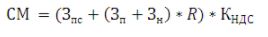 
      формула (1)
      где:
      СМ - стоимость маршрута на определенный период или для выполнения определенного объема транспортной работы;
      Зпс - общая сумма нормативных затрат перевозчика на приобретение подвижного состава (лизинговые платежи по приобретению подвижного состава средней и большой вместимости или амортизация, стоимость страхования транспортных средств); 
      Зп - общая сумма прямых нормативных (расчетных) затрат перевозчика (топливо, смазочные материалы, ремонт и техническое обслуживание автобусов, замена и ремонт автошин, заработная плата водителей и кондукторов);
      Зн - общая сумма нормативных накладных затрат перевозчика;
      R - коэффициент расчетной рентабельности к затратам перевозчика равный 1,15 (применяется как 15%).
      Кндс - коэффициент налога на добавленную стоимость равный 1,12 (применяется как 12%).
      21. Укрупненные расчеты нормативных затрат по статьям выполняется в следующем порядке:
      1) Зпс - общая сумма затрат перевозчика на приобретение подвижного состава включает себя:
      Размер годового лизингового платежа (годовой аннуитет) по приобретению подвижного состава средней и большой вместимости рассчитывается по формуле: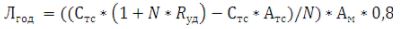 
      формула (2)
      где:
      Лгод - размер годового лизингового платежа (годовой аннуитет) по приобретению подвижного состава;
      N - срок контракта лизинга;
      Стс - среднерыночная стоимость одного транспортного средства;
      Для автобусов, приобретенных у завода-изготовителя либо через официальных дилеров в течение календарного года, таковой будет являться стоимость приобретения.
      Для автобусов, приобретенных на вторичном рынке, а также арендованных автобусов – среднерыночная стоимость, определяется организациями, осуществляющими оценочную деятельность, (действительность оценки до 6 месяцев).
      Ryд - ставка лизингового процента по контракту;
      Атс - размер авансового платежа по контракту лизинга (процентная ставка от стоимости транспортного средства).
      Кв - коэффициент возмещения лизинговых платежей равный 0,8 (применяется как 80%).
      Возмещению подлежат лизинговые платежи по приобретению подвижного состава в течение договора лизинга. При этом, в случае, если договор лизинга (займа) заключен на срок более 5 лет, то к возмещению принимаются фактические лизинговые (займовые) платежи, в случае, если договор лизинга (займа) заключен на срок менее 5 лет, то возмещение осуществляется из расчета 5-летнего срока контракта лизинга (займа). 
      2) Размер годовой страховой премии, подлежащей уплате при заключении договора страхования ответственности владельцев транспортных средств, определяется согласно Гражданскому кодексу Республики Казахстан (Особенная часть) от 1 июля 1999 года.
      3) В случае отсутствии лизинговых платежей по приобретению подвижного состава возмещению подлежит сумма амортизационных отчислений по закрепленным на маршруте автобусам в расчете на их общий пробег. Рассчитывается по формуле: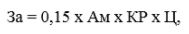 
      формула (3)
      где: 
      За - затраты на амортизацию;
      0,15 - норма амортизации по автотранспорту в размере 15 %;
      Кр - коэффициент резерва автобусов.
      4) Зп - общая сумма прямых затрат перевозчика включает себя:
      Зт - расходы на автомобильное топливо в расчете на общий пробег автобусов, используемых на обслуживании данного маршрута, определяются исходя из базовой нормы расхода топлива на 100 км с учетом всех действующих надбавок и розничной цены 1 литра бензина (дизтоплива, газа) на дату осуществления расчета тарифа: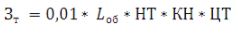 
      формула (4)
      0,01 - пересчет расхода топлива со 100 км на 1 км;
      Lоб - общий годовой пробег автобусов при обслуживании маршрута рассчитываемый по формуле: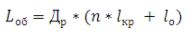 
      формула (5)
      где:
      Др - количество дней обслуживания маршрута в году (при круглогодичном режиме работы Др = 365);
      n - ежедневное количество кругорейсов на маршруте;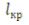  - протяженность кругорейса на маршруте в км;

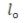  - ежедневный нулевой пробег, км;


      В случае, если показатели характеристики маршрута имеют разные значения по рабочим и выходным дням, то общий годовой пробег автобусов, определяется отдельно по рабочим и выходным дням с суммированием этих величин.
      НТ - базовая норма расхода топлива в литрах на 100 километров пробега автобуса, определяется в соответствии с постановлением Правительства Республики Казахстан от 11 августа 2009 года № 1210 "Об утверждении норм расходов горюче-смазочных материалов для государственных органов Республики Казахстан и расходов на содержание автотранспорта" (далее – Нормы расхода топлива);
      КН - совокупный коэффициент надбавок к базовой норме для реальных условий работы автобусов на маршруте, определяется в соответствии с Нормами расхода топлива;
      ЦТ - средняя годовая розничная стоимость 1 литра топлива на дату расчета тарифа с учетом использования летнего и зимнего видов топлива определяется по формуле: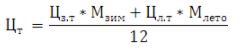 
      формула (6)
      где:
      Мзим Млето - количество зимних и летних месяцев в году, определенных по региону в пределах периодов по таблице 10 Норм расхода топлива определяющей значение Ккл (коэффициент климатический).
      Цз.т Цл.т - розничная стоимость топлива (зимнего и летнего) на дату расчета тарифа.
      При расчете тарифа в летний период, за основу берется цена 1 литра зимнего топлива сложившаяся в предыдущем зимнем периоде.
      5) Зсм - расходы на смазочные материалы равны 10% от расходов на автомобильное топливо: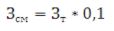 
      формула (7)
      6) Зрт - расходы на проведение ремонтов и технических обслуживаний принимаются как 10 % (для автобусов срок эксплуатаций до 3 лет), 15% (для автобусов срок эксплуатаций от 3 до 7 лет) и 20 % (для автобусов срок эксплуатаций более 7 лет) от стоимости автобусов, закрепленных для обслуживания данного маршрута.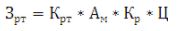 
      формула (8)
      где:
      Крт - коэффициент расходов на проведение ремонтов и технических обслуживаний автобусов;
      Ам - количество автобусов в день на маршруте по графику;
      Кр - коэффициент резерва автобусов (отношение общего количества закрепленных за маршрутом автобусов к числу автобусов, подлежащих поставке на маршрут по графику, принимаемый для расчетов затрат равный как 1,2;
      Ц - стоимость 1 автобуса из закрепленных на маршруте, в тенге.
      Для автобусов, приобретенных у завода-изготовителя либо через официальных дилеров в течение календарного года, таковой будет являться стоимость приобретения.
      Для автобусов, приобретенных на вторичном рынке, а также арендованных автобусов – среднерыночная стоимость, определяется организациями, осуществляющими оценочную деятельность, (действительность оценки до 6 месяцев).
      7) Зш  - эксплуатационные расходы на автошины в расчете на годовой пробег автобусов на маршруте определяются по формуле: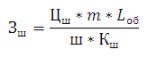 
      формула (9)
      Цш - закупочная цена одного комплекта шин (шина, камера, ободная лента) в тенге на момент расчета;
      M - количество колес на автобусе (без запасного колеса);
      Lоб - общий годовой пробег автобусов при обслуживании маршрута.
      Ш - эксплуатационная норма пробега автошины, определяется в соответствии с Нормами расхода топлива, в км;
      Кш - коэффициент корректировки эксплуатационных норм пробега автошин, определяется в соответствии с Нормами расхода топлива;
      8) Ззп - общая годовая сумма зарплаты водителей и кондукторов (экипажей автобусов) по обслуживанию маршрута может быть определена по формуле: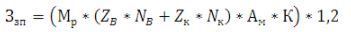 
      формула (10)
      Мр - количество месяцев обслуживания маршрута в году (при круглогодичном режиме работы Мр = 12);
      ZВ и ZК – среднемесячная заработная плата водителя автобуса устанавливается на уровне среднемесячной заработной платы одного работника в регионе, где зарегистрирован перевозчик, сложившейся по данным статистики за квартал, предшествующий подаче заявки. Среднемесячная заработная плата кондуктора устанавливается на уровне 70% заработной платы водителя;
      Nв, Nк - нормативное количество водителей (кондукторов), закрепленных за каждым автобусом на маршруте;
      К - коэффициент, учитывающий социальные начисления на заработную плату и страхование работников в сумме подтвержденной отчетными данными перевозчика;
      1,2 - поправочный коэффициент, учитывающий начисления работникам, находящимся на больничном, отпусках, обучении.
      9) Зн - нормативная сумма накладных затрат перевозчика составляет 20 % от совокупной суммы прямых затрат по обслуживанию данного маршрута и определяется по формуле: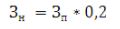 
      формула (11)
      Расчетная сумма накладных расходов включает все виды налогов и сборов, относимые на издержки производства (кроме налога на добавленную стоимость и корпоративного налога на прибыль).
      22. Для определения достоверности расчетов, представленных перевозчиком в соответствии с пунктом 20 настоящих Правил и формирования предложений в перечень социально значимых сообщений, подлежащих субсидированию, местный исполнительный орган соответствующего административно-территориальной единицы распоряжением акима создает Комиссию по определению стоимости маршрута (межрайонных внутрирайонных, городских (сельских) и пригородных сообщений) (далее - Комиссия по определению стоимости маршрута). Состав комиссии определяется в соответствии с частью второй пункта 8 настоящих Правил.
      23. Комиссия по определению стоимости маршрута для подтверждения правильности представленных расчетов и в случае возникновения вопросов запрашивает у перевозчика документы и информацию, которые были использованы при расчетах в рамках Порядка определения стоимости маршрута для осуществления регулярных автобусных перевозок предусмотренным разделом 4 настоящих Правил, только один раз.
      24. По результатам заседания Комиссия по определению стоимости маршрута протокольно подтверждает правильность определения стоимости маршрута в течение 15 рабочих дней со дня поступления от перевозчика расчетных затрат на оплату транспортной работы перевозчика по форме, согласно 10 к настоящим Правилам и формирует перечень социально-значимых сообщений.
      25. Решение Комиссии принимается в соответствии с пунктом 10 настоящих Правил.";
      дополнить приложением 2-1 согласно приложению 6 к настоящему перечню;
      дополнить приложением 3-1 согласно приложению 7 к настоящему перечню;
      дополнить приложением 4-1 согласно приложению 8 к настоящему перечню;
      приложение 6 изложить в редакции согласно приложению 9 к настоящему перечню;
      дополнить приложением 7 согласно приложению 10 к настоящему перечню. Экономико-математическая модель формирования тарифов на регулярные автомобильные перевозки пассажиров Глава 1. Порядок определения расчетного тарифа
      1. Экономико-математическая модель формирования тарифов на регулярные автомобильные перевозки пассажиров и багажа (далее – Модель) используется в целях обеспечения методологического единообразия технологии расчетов по обоснованию тарифов на проезд в автобусах (микроавтобусах) регулярных маршрутов, эти расчеты выполняются с использованием унифицированной экономико-математической модели следующего вида: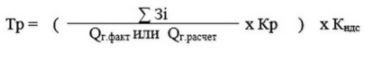 
       формула (1)
      где: Тр - расчетный тариф для маршрута;
      Зi - общая годовая или до конца года сумма нормативных (расчетных) затрат перевозчика на обслуживание данного маршрута по всем i-ым статьям расходов (топливо, смазочные материалы, ремонт и техническое обслуживание автобусов, замена и ремонт автошин, амортизация автобусов, заработная плата водителей и кондукторов, накладные расходы), рассчитываемые в порядке, определяемая в главе 2 настоящей Модели;
      Qг.факт - фактическое количество перевезенных пассажиров за предыдущий год, определенном в главе 3 настоящей Модели;
      Qг.расчет - прогнозируемое количество перевозки пассажиров исходя из фактически перевезенного количества пассажиров за один месяц умноженное на количество месяцев в году, определенном в главе 3 настоящей Модели;
      Кр - коэффициент расчетной рентабельности к затратам перевозчика по обслуживанию данного маршрута равный 1,15 (принимается как 15%);
      Кндс - коэффициент налога на добавленную стоимость равный 1,12 (принимается как 12 %). Глава 2. Порядок укрупненных расчетов затрат перевозчика по статьям эксплуатационных расходов
      2. Укрупненные расчеты нормативных эксплуатационных расходов по статьям затрат на обслуживание регулярного автобусного маршрута выполняются в следующем порядке:
      1) расходы на автомобильное топливо в расчете на общий пробег автобусов, используемых на обслуживании данного маршрута, определяются исходя из базовой нормы расхода топлива на 100 км с учетом всех действующих надбавок и розничной цены 1 литра бензина (дизтоплива, газа) на дату осуществления расчета тарифа: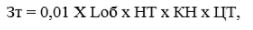 
      формула (2)
      где: Зт – затраты на автомобильное топливо;
      0,01 – пересчет расхода топлива со 100 км на 1 км;
      Lоб – общий годовой пробег автобусов при обслуживании маршрута рассчитываемый по формуле;
      НТ – базовая норма расхода топлива в литрах на 100 километров пробега автобуса, определяется в соответствии с постановлением Правительства Республики Казахстан от 11 августа 2009 года № 1210 "Об утверждении норм расходов горюче-смазочных материалов для государственных органов Республики Казахстан и расходов на содержание автотранспорта" (далее – Нормы расхода топлива);
      КН – совокупный коэффициент надбавок к базовой норме для реальных условий работы автобусов на маршруте, определяется в соответствии с Нормами расхода топлива;
      Цт – средняя годовая розничная стоимость 1 литра топлива на дату расчета тарифа с учетом использования летнего и зимнего видов топлива.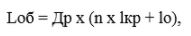 
      формула (3)
      где: Lоб - общий годовой пробег автобусов;
      Др – количество дней обслуживания маршрута в году (при круглогодичном режиме работы Др = 365);
      n – ежедневное количество кругорейсов на маршруте;
      lкр – протяженность кругорейса на маршруте в км;
      lо – ежедневный нулевой пробег, км.
      В случае, если показатели характеристики маршрута имеют разные значения по рабочим и выходным дням, то общий годовой пробег автобусов, определяется отдельно по рабочим и выходным дням с суммированием этих величин.
      Цт – средняя годовая розничная стоимость 1 литра топлива на дату расчета тарифа с учетом использования летнего и зимнего видов топлива определяется по формуле: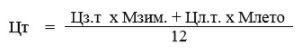 
      формула (4)
      где: Мзим., Млето – количество зимних и летних месяцев в году, определенных по региону в пределах периодов по таблице 10 Норм расхода топлива определяющей значение Ккл (коэффициент климатический).
      Цз.т., Цл.т. - розничная стоимость топлива (зимнего и летнего) на дату расчета тарифа.
      При расчете тарифа в летний период, за основу берется цена 1 литра зимнего топлива сложившаяся в предыдущем зимнем периоде;
      2) расходы на смазочные материалы равны 10% от расходов на автомобильное топливо: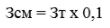 
      формула (5)
      где: Зсм - затраты на смазочные материалы;
      3) расходы на проведение ремонтов и технических обслуживаний автобусов принимаются как 10 % (для автобусов со сроком эксплуатации до 3 лет), 15% (для автобусов со сроком эксплуатации от 3 до 7 лет) и 20 % (для автобусов со сроком эксплуатации более 7 лет) от стоимости автобусов, закрепленных для обслуживания данного маршрута. Отсюда: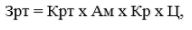 
      формула (6)
      где: Зрт – затраты на проведение ремонтов и технического обслуживания;
      Крт - расходы на проведение ремонтов и технических обслуживаний автобусов;
      Ам - количество автобусов в день на маршруте по графику;
      Кр - коэффициент резерва автобусов (отношение общего количества закрепленных за маршрутом автобусов к числу автобусов, подлежащих поставке на маршрут по графику, принимаемый для расчетов затрат равный как 1,2);
      Ц - стоимость 1 автобуса из закрепленных на маршруте, в тенге.
      Для новых автобусов, приобретенных у завода-изготовителя либо через официальных дилеров, таковой будет являться стоимость приобретения до трех лет с момента приобретения.
      Для автобусов, приобретенных на вторичном рынке, а также арендованных автобусов - среднерыночная стоимость определяемая организациями, осуществляющими оценочную деятельность. Переоценка автобусов осуществляется каждые три года с момента его выпуска заводом-изготовителем;
      4) эксплуатационные расходы на автошины в расчете на годовой пробег автобусов на маршруте определяются по формуле: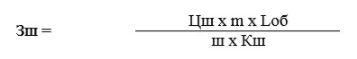 
      формула (7)
      где: Зш – затраты на автошины;
      Цш – закупочная цена одного комплекта шин (шина, камера, ободная лента) в тенге на момент расчета;
      m – количество колес на автобусе (без запасного колеса);
      Lоб – общий годовой пробег автобусов при обслуживании маршрута.
      ш – эксплуатационная норма пробега автошины, определяется в соответствии с Нормами расхода топлива, в км;
      Кш – коэффициент корректировки эксплуатационных норм пробега автошин, определяется в соответствии с Нормами расхода топлива;
      5) годовая сумма амортизационных отчислений по закрепленным на маршруте автобусам в расчете на их общий пробег составляет: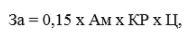 
      формула (8)
      где: За – затраты на амортизацию;
      0,15 – норма амортизации по автотранспорту в размере 15 %;
      Кр – коэффициент резерва автобусов;
      6) общая годовая сумма зарплаты водителей и кондукторов (экипажей автобусов) по обслуживанию маршрута может быть определена по формуле: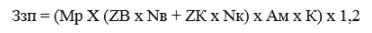 
      формула (9)
      где: Ззп - затраты на зарплату;
      Мр - количество месяцев обслуживания маршрута в году (при круглогодичном режиме работы Мр = 12);
      ZВ и ZК - среднемесячная заработная плата водителя автобуса устанавливается на уровне среднемесячной заработной платы одного работника в регионе, где зарегистрирован перевозчик, сложившейся по данным статистики за квартал, предшествующий подаче заявки. Среднемесячная заработная плата кондуктора устанавливается на уровне 70% заработной платы водителя;
      Nв (Nк) - нормативное количество водителей (кондукторов), закрепленных за каждым автобусом на маршруте;
      К - коэффициент, учитывающий социальные начисления на заработную плату и страхование работников в сумме подтвержденной отчетными данными перевозчика;
      1,2 - поправочный коэффициент, учитывающий начисления работникам, находящимся на больничном, отпусках, обучении;
      7) нормативная сумма накладных расходов составляет 20 % от совокупной суммы прямых статей затрат по обслуживанию данного маршрута и определяется по формуле: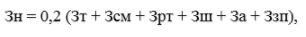 
      формула (10)
      где: Зн – затраты накладных расходов.
      Расчетная сумма накладных расходов включает все виды налогов и сборов, относимые на издержки производства (кроме налога на добавленную стоимость и корпоративного налога на прибыль).
      3. Общая сумма затрат на обслуживание маршрута (Зi) определяется суммированием результатов расчетов по статьям расходов:
      Зi = Зт + Зсм + Зрт + Зш + За + Ззп + Зн + Засп,
      формула (11)
      где: Засп - затраты учитывающие услуги автовокзалов, автостанций и пунктов обслуживание пассажиров.
      Для городских маршрутов Засп = 0, так как перевозчики городских маршрутов не используют услуги автовокзалов, автостанций и пунктов обслуживание пассажиров;
      Полученный результат подставляется в формулу (1) расчета тарифа на проезд пассажира в автобусе регулярного маршрута. Глава 3. Порядок укрупненных расчетов общего годового или до конца года (прогнозируемого) количества перевозок пассажиров
      4. Укрупненные расчеты общего годового (прогнозируемого) количества перевозки пассажиров, исходя из расчета по месяцам, выполняются в следующем порядке:
      1) прогнозный объем (количество) перевозок пассажиров для вновь открываемых регулярных маршрутов определяется по результатам обследования фактических ежедневных перевозок пассажиров на маршруте в течение месяца и определяется по формуле: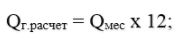 
      формула (12)
      где: 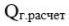 - общий прогнозный годовой объем перевозок пассажиров на маршруте;

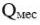  - количество перевезенных пассажиров за фактически обследованный месяц;


      12 - количество месяцев в году;
      2) прогнозный объем (количество) перевозок пассажиров действующего маршрута на год определяется исходя из объема перевозок пассажиров в прошедшем году по данному маршруту и используется как 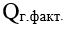 .


      Полученный результат подставляется в формулу (1) расчета тарифа на проезд пассажира в автобусе регулярного маршрута. Глава 4. Материалы и информация используемая при определении расчетного тарифа
      5. Исходные данные по маршруту:
      1) номер и наименование маршрута по начальному и конечному пункту следования;
      2) количество промежуточных пунктов на маршруте в прямом (в числителе) и обратном (в знаменателе) направлениях;
      3) протяженность маршрута в прямом и обратном направлениях;
      4) средняя эксплуатационная скорость движения на маршруте в прямом и обратном направлениях;
      5) количество кругорейсов в рабочие и выходные дни;
      6) время по графику на выполнение кругорейса;
      7) пассажиропоток (по отчету, прогнозу);
      8) время работы на маршруте по графику в рабочие и выходные дни с указанием начала и окончания работы;
      9) количество автобусов на маршруте по графику в рабочие и выходные дни;
      10) интервал движения автобусов на маршруте по расписанию в рабочие и выходные дни;
      11) паспортная вместимость автобусов на маршруте по местам для сидения пассажиров и общая (с учетом вместимости накопительных площадок);
      12) марка автобусов (согласно реестру маршрутов).
      6. Перевозчик использует подтверждающие документы о фактически перевезенных пассажирах по маршруту:
      1) отчет по реализации билетов;
      2) отчет о финансовых средствах, поступивших от перевозок пассажиров.
      Информация, содержащаяся в расписании, схеме движения по маршруту
и тарифной сетке, а также по типу (классу) и количеству
автобусов, троллейбусов, микроавтобусов, используемых на маршруте
      1. Расписание движения автобусов, троллейбусов, микроавтобусов должно содержать следующую информацию:
      1) наименование маршрута;
      2) наименование остановочных пунктов;
      3) протяженность маршрута и расстояние между остановочными пунктами; 
      4) разбивка по рейсу в одном направлении по времени прибытия, стоянки, отправления, движения, средней скорости движения и обратном; 
      5) периодичность осуществления маршрута в годовом, квартальном, месячном, недельном или дневном измерении;
      6) наименование перевозчика;
      7) наименование государственного или местного исполнительного органа, фамилия и инициалы должностного лица и его подпись с указанием даты подписания, скрепленная печатью указанного органа. 
      2. Схема движения автобусов, троллейбусов, микроавтобусов по маршруту движения должна содержать следующую информацию:
      1) наименование маршрута;
      2) наименование остановочных пунктов;
      3) протяженность маршрута и наименование перевозчика;
      4) опасные участки и их характеристики;
      5) наименование государственного или местного исполнительного органа, фамилия и инициалы должностного лица и его подпись с указанием даты подписания, скрепленная печатью указанного органа.
      3. Тарифная сетка (кроме городских (сельских) маршрутов) должна содержать следующую информацию:
      1) наименование маршрута; 
      2) наименование остановочных пунктов; 
      3) наименование перевозчика; 
      4) стоимость проезда пассажиров, провоза багажа и льготного проезда пассажира; 
      5) наименование государственного или местного исполнительного органа, фамилия и инициалы должностного лица, и его подпись с указанием даты подписания, скрепленная печатью указанного органа (кроме междугородных межобластных маршрутов).
      4. Информация по типу (классу) и количеству автобусов, троллейбусов, микроавтобусов, используемых на маршруте: 
      1) государственный номер автобуса, троллейбуса, микроавтобуса;
      2) тип (класс) автобуса, троллейбуса, микроавтобуса;
      3) год выпуска автобуса, троллейбуса, микроавтобуса;
      4) количество автобусов, троллейбусов, микроавтобусов.
      Свидетельство на право
обслуживания маршрутов регулярных внутриреспубликанских
автомобильных перевозок пассажиров и багажа
      Серия ХХХ № 000000
      На право обслуживания маршрутов регулярных междугородных межобластных (включая столицу и город республиканского значения) автомобильных перевозок пассажиров и багажа
      Выдано ________________________________________________________
                               (наименование государственного органа)
      ____________________________________________________________________
                         (фамилия, имя, отчество (при его наличии) и должность лица, 
                               выдавшего свидетельство)
      место для печати (при наличии)
      обратная сторона
      1. К свидетельству прилагаются утвержденные уполномоченным органом в области автомобильного транспорта (оригиналы) расписание движения, схема маршрута движения.
      2. Данное свидетельство не снимает с перевозчика обязанностей по выполнению Правил перевозки пассажиров и багажа автомобильным транспортом и требований безопасности дорожного движения.
      3. Не допускается передача данного свидетельства третьему лицу.
      Свидетельство на право
 обслуживания маршрутов регулярных внутриреспубликанских
 автомобильных перевозок пассажиров и багажа
      Серия XXX № 000000
      На право обслуживания маршрутов регулярных городских (сельских), пригородных, внутрирайонных, межрайонных (междугородных внутриобластных) автомобильных перевозок пассажиров и багажа
      Выдано _______________________________________________________
 (наименование государственного органа)
______________________________________________________________________________
(фамилия, имя, отчество (при его наличии) и должность лица, выдавшего свидетельство)
      место для печати (при наличии)
      Маршруты, обслуживаемые перевозчиком:
      Маршруты обслуживаются автобусами (микроавтобусами), указанными
в приложении к настоящему свидетельству.
      1. К свидетельству прилагаются утвержденные местными исполнительными органами областей, города республиканского значения, столицы (оригиналы) расписания движений, схемы маршрутов движения, а также согласованные тарифные сетки.
      2. Данное свидетельство не снимает с перевозчика обязанностей по выполнению Правил перевозки пассажиров и багажа автомобильным транспортом и требований безопасности дорожного движения.
      3. Не допускается передача данного свидетельства третьему лицу.
      Приложение к свидетельству
      серия XXX № 000000 на право обслуживания маршрутов регулярных городских (сельских), пригородных, внутрирайонных, межрайонных
      (междугородных внутриобластных) автомобильных перевозок
      пассажиров и багажа
      Выдано ________________________________________________________
 (наименование государственного органа)
 ________________________________________________________
 (фамилия, имя, отчество (при его наличии) и должность лица, выдавшего свидетельство)
      место для печати (при наличии)
      (страница __ из __ страниц) ________
      Взамен указанных в свидетельстве автобусов или микроавтобусов допускается использование на маршруте автобусов или микроавтобусов аналогичного типа и класса (или выше), находящихся в собственности или приобретенных в лизинг перевозчиком, обслуживающим маршрут. 
      Проездные документы (билеты) и багажные квитанций
      1. Формы проездных документов (билетов) на проезд в городском сообщении:
      1) разовый контрольный билет на проезд пассажиров – надписи билета оформляются синим цветом:
      не менее 35 мм
      2) разовый контрольный билет на проезд детей – надписи билета оформляются красным цветом:
      не менее 35 мм
      3) билет на провоз ручной клади сверх установленной нормы и багажа – надписи билета оформляются зеленым цветом:
      не менее 35 мм
      4) проездной билет длительного пользования на проезд пассажиров (формат А7) – оформление и степени защиты определяются местными исполнительными органами:
      2. Форма проездных документов (билетов) на проезд пассажиров в пригородном сообщении:
      1) билет на проезд пассажиров оформляется на специальной билетной бумаге с мелкой сеткой пастельных тонов с надписями черного цвета (формат и цвет сетки определяются автовокзалами, автостанциями, пунктом обслуживания пассажиров): 
      не менее 45 мм
      2) билет на проезд пассажиров, выдаваемый кондуктором (водителем) при посадке на промежуточном пункте маршрута, с дополнительными корешками на сумму в соответствии с сеткой тарифов надписи билета оформляются черным цветом:
      не менее 35 мм                         не менее 35 мм
      Дополнительные корешки к билетам на проезд пассажиров в пригородном сообщении оформляются на сумму 1, 5, 10, 50 тенге.
      3. Форма проездных документов (билетов) на проезд пассажиров в междугородном внутриобластном и междугородном межобластном сообщениях:
      1) билет на проезд пассажиров оформляется на специальной билетной бумаге с мелкой сеткой пастельных тонов с надписями черного цвета (формат и цвет сетки определяются автовокзалами, автостанциями, пунктом обслуживания пассажиров):
      не менее 45 мм
      2) билет на проезд пассажиров, выдаваемый кондуктором (водителем) при посадке на промежуточном пункте маршрута – надписи оформляются черным цветом:
      Продолжение
      Продолжение
      Стоимость проезда вырезается кондуктором (водителем) для пассажира на сумму в соответствии с сеткой тарифов;
      3) Форма багажных квитанций в пригородном, междугородном внутриобластном, междугородном межобластном и международном сообщениях оформляется на специальной билетной бумаге с мелкой сеткой пастельных тонов с надписями черного цвета (формат и цвет сетки определяются автовокзалами, автостанциями):
      не менее 45 мм
      4. Форма проездных документов (билетов) на проезд пассажиров в международном сообщении:
      1) билет на проезд пассажиров – оформляется на специальной билетной бумаге с мелкой сеткой пастельных тонов с надписями черного цвета (формат и цвет сетки определяются автовокзалами, автостанциями):
      не менее 45 мм
      2) билет на проезд пассажиров, выдаваемый кондуктором (водителем) при посадке на промежуточном пункте маршрута – надписи оформляются черным цветом:
      Продолжение
      Продолжение
      Стоимость проезда вырезается кондуктором (водителем) для пассажира на сумму в соответствии с сеткой тарифов;
      3) Форма багажных квитанций в пригородном, междугородном внутриобластном, междугородном межобластном и международном сообщениях оформляется на специальной билетной бумаге с мелкой сеткой пастельных тонов с надписями черного цвета (формат и цвет сетки определяются автовокзалами, автостанциями):
      не менее 45 мм
      5. Требования в отношении использования специальной билетной бумаги с мелкой сеткой пастельных тонов, цвета для надписей, а также размеров не распространяются на проездные документы (билеты), приобретенные с использованием электронной системы оплаты за проезд.
      6. При наличии электронной системы оплаты за проезд местные исполнительные органы могут определять дополнительную информацию (или) требования к форме проездных документов (билетов) и багажных квитанций.
                         Информация об участнике конкурса на право обслуживания
                    маршрутов регулярных внутриреспубликанских автомобильных
                         перевозок пассажиров и багажа
1. Наименование юридического или физического лица участника, юридический адрес:
________________________________________________________________________________
________________________________________________________________________________
2. Расчетный счет и адрес обслуживающего банка:
________________________________________________________________________________
________________________________________________________________________________
3. Предлагаемый тариф ___________________________________________________________
________________________________________________________________________________
________________________________________________________________________________
4. В случае использования электронной системы оплаты проезда в городском (сельском) или 
пригородном сообщениях, предлагаемая стоимость 
маршрута_______________________________________________________________________
________________________________________________________________________________
фамилия, имя, отчество (при его наличии) ___________________________________________
Должность ______________________________________________________________________
Дата заполнения "____" _____________ 20___год
Представленные сведения в конкурсных предложениях достоверны,
недостоверны (ненужное зачеркнуть) _______________________________________________
________________________________________________________________________________
             (подписи членов предконкурсной комиссии, проводивших проверку) Расчеты по стоимости маршрута
      Руководитель организации
      Главный бухгалтер
      Место для печати (при наличии)
      Информация о выполненной работе
       ____________________________________________________________________
       (наименование уполномоченной организации)
       по ___________________________________________ области (городу, району)
      за ___________________ 20___ год
      Руководитель организации 
      Главный бухгалтер
      Место для печати (при наличии) Отчет по объему
расходов Перевозчика, связанных с перевозкой
пассажиров на маршрутах
      Руководитель организации
      Главный бухгалтер
      Место для печати (при наличии)
                               Акт выполненных работ
город ____________                                     "___" _________ 20___ года
Мы, нижеподписавшиеся, представитель Заказчика__________________________________
                                                       (наименование)
_______________________________________________________________________________
             (должность, фамилия, имя, отчество (при его наличии) руководителя)
с одной стороны и представитель Исполнителя________________________________________
                                                       (наименование)
________________________________________________________________________________
             (подпись, фамилия, имя, отчество (при его наличии) руководителя, 
                                     главного бухгалтера)
с другой стороны, составили настоящий акт о том, что выполненные работы по перевозке 
пассажиров в _______________ сообщении по_____________________________
             (вид сообщения)                   (наименование, № маршрута)
маршруту за "__" ________ 20___ года удовлетворяют условиям Договора.
Количество перевезенных пассажиров составляет:
________________________________________________________________________________
                   (количество пассажиров цифрами и прописью)
При использования электронной системы оплаты проезда в городском (сельском) или 
пригородном сообщениях, выполненный объем 
перевозки_______________________________________________________________________
                               (километры, цифрами и прописью)
Сумма субсидирования составляет:
________________________________________________________________________________
                               (сумма цифрами и прописью в тенге)
Юридические адреса сторон:
      место для печати (при наличии)                   место для печати (при наличии) Расчетные затраты на оплату транспортной работы перевозчика
      тенге
      Руководитель организации
      Главный бухгалтер
      Место для печати (при наличии)
					© 2012. РГП на ПХВ «Институт законодательства и правовой информации Республики Казахстан» Министерства юстиции Республики Казахстан
				
      Министр
по инвестициям и развитию
Республики Казахстан 

Ж. Қасымбек
Утвержден
приказом Министра
по инвестициям и развитию 
Республики Казахстан
от 31 августа 2017 года № 589
№
Номер маршрута
Наименование маршрута
Количество работающих автобусов, микроавтобусов, троллейбусов
Протяженность маршрута в километрахПриложение 1 
к перечню 
некоторых приказов 
Министерства транспорта 
и коммуникаций 
Республики Казахстан и 
Министерства по инвестициям 
и развитию 
Республики Казахстан, 
в которые вносятся 
изменения и дополненияПриложение 1
к Методике 
расчета тарифов на 
оказание услуг по перевозке 
пассажиров и багажа по 
регулярным маршрутам Приложение 2
к перечню 
некоторых приказов 
Министерства транспорта 
и коммуникаций 
Республики Казахстан 
и Министерства по инвестициям 
и развитию 
Республики Казахстан, 
в которые вносятся 
изменения и дополненияПриложение 2
к Типовому 
договору организации
регулярных автомобильных
перевозок пассажиров
и багажаПриложение 3
к перечню 
некоторых приказов 
Министерства транспорта 
и коммуникаций 
Республики Казахстан и 
Министерства по 
инвестициям и развитию 
Республики Казахстан, 
в которые вносятся 
изменения и дополненияПриложение 3
к Правилам 
перевозок пассажиров
и багажа автомобильным транспортомФорма
По маршруту:
По маршруту:
По маршруту:
По маршруту:
По маршруту:
По маршруту:
По маршруту:
Регулярность

выполнения рейсов
Регулярность

выполнения рейсов
По дням недели
По дням недели
Время отправления
Время отправления
Время отправления
Из начального пункта
Из начального пункта
Из конечного пункта
Из конечного пункта
Сведения об основном подвижном составе:
Сведения об основном подвижном составе:
Сведения об основном подвижном составе:
Сведения об основном подвижном составе:
Сведения об основном подвижном составе:
Сведения об основном подвижном составе:
Сведения об основном подвижном составе:
Тип и класс автобусов (микроавтобусов)
Гос. рег. номер. знак
Год выпуска
Тип и класс автобусов (микроавтобусов)
Гос. рег. номер. знак
Гос. рег. номер. знак
Год выпуска
Сведения о резервном подвижном составе:
Сведения о резервном подвижном составе:
Сведения о резервном подвижном составе:
Сведения о резервном подвижном составе:
Сведения о резервном подвижном составе:
Сведения о резервном подвижном составе:
Сведения о резервном подвижном составе:
Тип и класс автобусов (микроавтобусов)
Гос. рег. номер. знак
Год выпуска
Тип и класс автобусов (микроавтобусов)
Тип и класс автобусов (микроавтобусов)
Гос. рег. номер. знак
Год выпуска
Данные о перевозчике
Наименование
Адрес
Тел. ____________

Факс ___________
фамилия, имя, отчество (при его наличии) руководителя
фамилия, имя, отчество (при его наличии) ответственного за организацию перевозок
Тел. ____________

Факс ___________
Период выполнения перевозки
от ____________ до ______________

от ____________ до ______________

от ____________ до ______________

от ____________ до ______________

от ____________ до ______________
Дата выдачи свидетельства
"_____" _______________________ г.
Свидетельство действительно
"_____" _______________________ г.
Наименование маршрутов
Период обслуживания
Сроки обслуживания
Данные о перевозчике:
Данные о перевозчике:
Наименование
Адрес
Тел. ______

Факс ______
фамилия, имя, отчество (при его наличии) руководителя
фамилия, имя, отчество (при его наличии) ответственного
за организацию перевозок
Тел. ______

Факс ______
Дата выдачи Свидетельства
"___" _________________ г.
Сведения о подвижном составе:
Сведения о подвижном составе:
Сведения о подвижном составе:
Сведения о подвижном составе:
Сведения о подвижном составе:
Сведения о подвижном составе:
Тип и класс автобусов (микро-автобусов)
Гос. рег. номер. знак
Год выпуска
Тип и класс автобусов (микро-автобусов)
Гос. рег. номер. знак
Год выпускаПриложение 4
к перечню 
некоторых приказов 
Министерства транспорта 
и коммуникаций 
Республики Казахстан 
и Министерства по 
инвестициям и развитию 
Республики Казахстан, 
в которые вносятся 
изменения и дополненияПриложение 5
к Правилам 
перевозок пассажиров
и багажа автомобильным 
транспортомФорма
не менее 60 мм
не менее 60 мм
                        не менее 60 мм
Город ________ Серия ________

№ 000000

Проездной билет длительного

пользования действительный на

_____________________________

                   0000 тенге

Выдан _______________________

на основании ________________
не менее 40 мм
не менее 60 мм
не менее
60 мм
не менее 90 мм
КОРЕШОК билета

ПОЛНЫЙ

ДЕТСКИЙ (не нужное вычеркнуть)

дата поездки ______________

время отправ. ____ ч. ____ м.

От ________________________

До ________________________

Номер рейса _______________

Номер места _______________

Стоимость проезда ________ тенге

Серия _____ № 000000

Дата выдачи билета _______

__________________________
9
8
7
6
5
4
3
2
1
90
80
70
60
50
40
30
20
10
900
800
700
600
500
400
300
200
100
9000
8000
7000
6000
5000
4000
3000
2000
1000
Автобус (микроавтобус)
не менее 90 мм
не менее 90 мм
КОРЕШОК билета
ПОЛНЫЙ
ДЕТСКИЙ (не нужное вычеркнуть)

Фамилия ______________
Имя __________________
Отчество (при его наличии)_____________

дата поездки _____________
время отправ. ____ ч. ____ м.
От _______________________
До _______________________
Номер рейса ______________
Номер места ______________
Стоимость проезда ________ тенге
Серия _____ № 000000
Дата выдачи билета _______
__________________________
9
8
7
6
5
4
3
2
1
90
80
70
60
50
40
30
20
10
900
800
700
600
500
400
300
200
100
9000
8000
7000
6000
5000
4000
3000
2000
1000
Автобус (микроавтобус)
не менее 90 ммПриложение 5
к перечню 
некоторых приказов 
Министерства транспорта 
и коммуникаций 
Республики Казахстан и 
Министерства по 
инвестициям и развитию 
Республики Казахстан, 
в которые вносятся 
изменения и дополненияПриложение 9 
к Правилам 
перевозок пассажиров 
и багажа автомобильным 
транспортомФормаПриложение 6
к перечню 
некоторых приказов 
Министерства транспорта 
и коммуникаций 
Республики Казахстан и 
Министерства по 
инвестициям и развитию 
Республики Казахстан, в 
которые вносятся 
изменения и дополненияПриложение 2-1
к Правилам 
субсидирования за счет 
бюджетных средств убытков 
перевозчиков, связанных с 
осуществлением социально 
значимых перевозок пассажировФорма
№ п/п
Наименование маршрута (номер маршрута)
Вид маршрута (название)
Протяженность маршрута (км)
Стоимость маршрута
Прогнозируемое количество перевозки пассажиров в течение года
1
2
3
4
5
6Приложение 7
к перечню 
некоторых приказов 
Министерства транспорта 
и коммуникаций 
Республики Казахстан и 
Министерства по 
инвестициям и развитию 
Республики Казахстан, в 
которые вносятся 
изменения и дополненияПриложение 3-1
к Правилам 
субсидирования за счет 
бюджетных средств убытков 
перевозчиков, связанных с 
осуществлением социально 
значимых перевозок пассажировФорма
№

п/п
Количество маршрутов
Выполненный объем перевозки (км.)
Общая стоимость маршрутов
Средства поступившие от перевозок пассажиров, тенге
1
2
3
4
5Приложение 8
к перечню 
некоторых приказов 
Министерства транспорта 
и коммуникаций 
Республики Казахстан и 
Министерства по 
инвестициям и развитию 
Республики Казахстан, 
в которые вносятся 
изменения и дополненияПриложение 4-1 
к Правилам 
субсидирования за счет 
бюджетных средств убытков 
перевозчиков, связанных с 
осуществлением социально 
значимых перевозок пассажировФорма
№ п/п
Всего расходов, в том числе по статьям
Сумма, тысяч тенге
1
2
3Приложение 9
к перечню 
некоторых приказов 
Министерства транспорта 
и коммуникаций 
Республики Казахстан и 
Министерства по 
инвестициям и развитию 
Республики Казахстан, 
в которые вносятся 
изменения и дополненияПриложение 6
к Правилам 
субсидирования за счет 
бюджетных средств убытков 
перевозчиков, связанных с 
осуществлением социально 
значимых перевозок пассажировФорма
Заказчик:
Исполнитель:
Наименование
Наименование
Адрес
Адрес
Банковские реквизиты
Банковские реквизиты
(подпись, фамилия, имя, отчество (при его наличии) руководителя)
(подпись, фамилия, имя, отчество (при его наличии) руководителя)
________________________________ 
_____________________________
(подпись, фамилия, имя, отчество (при его наличии) главного бухгалтера)
(подпись, фамилия, имя, отчество (при его наличии) главного бухгалтера)Приложение 10
к перечню 
некоторых приказов 
Министерства транспорта 
и коммуникаций 
Республики Казахстан и 
Министерства по 
инвестициям и развитию 
Республики Казахстан, в 
которые вносятся 
изменения и дополненияПриложение 7 
к Правилам 
субсидирования за счет 
бюджетных средств убытков 
перевозчиков, связанных с 
осуществлением социально 
значимых перевозок пассажировФорма
Статья
20___
20___
20___
Итого
Расходы на подвижной состав
Лизинговые платежи по подвижной состав
Амортизация
Страхование 
Прямые расходы
Топливо
Смазочные материалы
Расходы на проведение ремонтов и техническое обслуживание
Эксплуатационные расходы на автошины
Расходы на оплату труда водителей и кондукторов
Накладные расходы
Рентабельность перевозчика
Итого
НДС
Срок работы
Совокупный пробег на маршруте, автобусо-км